      LOYOLA COLLEGE (AUTONOMOUS), CHENNAI – 600 034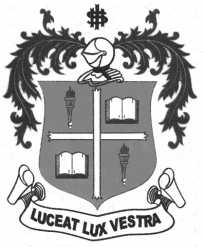     M.Sc. DEGREE EXAMINATION – MEDICAL LAB TECHNOLOGYTHIRD SEMESTER – NOVEMBER 2012ST 3901 - STATISTICAL APPLICATIONS IN BIOLOGICAL SCIENCES               Date : 08/11/2012 	Dept. No. 	  Max. : 100 Marks    Time : 9:00 - 12:00                                              SECTION – AAnswer ALL questions:									(10 x 2 = 20)Define Correlation.Give the various measures of dispersion.What are the limitations of Statistics?Explain type II error.Write the test statistic for a chi-square test of independence of attributes.Define ANOVA.Find Range and coefficient of Range from the given data:99, 77, 39, 89, 69, 79, 89, 99, 999, 899, 696, 969.State any two uses of Regression.Give the formula for Z-test for single proportion.Give  two way ANOVA table.SECTION – BAnswer any FIVE of the following: 							(5 X 8 = 40)Determine Karl Pearson coefficient of correlation for the following dataExplain the procedure of One Way ANOVA.Given:           30, 71, 90, 86, 113, 40, 70, 10, 33, 20, 55     Calculate Mean, Median, Mode, and Quartile Deviation, Range from the above data.Two diets are compared by conducting an experiment on two sets of 70 and 90 experimental animals. The average increase in weight due to the diet A and B are respectively 10 kg and 5 kg with standard deviation of 1 kg and 2 kg. Check the claim that diet B is superior over diet A at 5% level of significance. Suppose we want to see the effect of a drug on blood pressure. Eight subjects are chosen and the blood pressure is measured for each subject before and after the administration of the drug. The result is shown below:       Does the drug has significant effect on blood pressure? Calculate first four moments and kurtosis form the given data:The following table gives the number of accidents that occurred during the various days of the week. Test whether the accidents are uniformly distributed over the week.Eight  Week wages (in thousands) for family A and B is given below:Identify which family is more consistent.SECTION – CAnswer any TWO of the following: 						            (2 X 20 = 40)To study the performance of four detergents and three different water temperatures, the following ‘Whiteness’ readings were obtained with specially designed equipment. Perform a Two-way ANOVA, using 5% level of significance.		(20)(i) Calculate Karl Pearson’s coefficient of Skewness  from the given data :	(10)(ii) Explain various types of diagrams for the present the data and also uses of statistics (10) (i) Below are given the gain in weight in kgs of cows fed on two diets X and Y:Test at 5 % level whether the two diets differ as regards their effect on mean increase in weight by using t-test for difference means.						(10)(ii) A certain drug is claimed to be effective in curing cold. In an experiment on 170     people with cold, half of them were given the drug and half of them given sugar pills.     The patient’s reaction to the treatment is recorded in the following table:    Test the hypothesis that the drug is no better than sugar pills for curing cold.	(10)(i) For the following data on RNA content of cells and rate of protein synthesis is given below:      Construct Regression Equation and also Estimate Protein synthesis rate when RNA content is       60 Mg/100 ml.								(10) (ii) Seven competitors in a beauty contest are ranked by three judges in the following orders:   Use the rank correlation coefficient to determine which pair of judges has the nearest approach       to common taste in beauty.							(10)*********Drug taken(In days)121358107% Reduction of tumor4663564066768370B.P before119114129125137131141131B.P After128122137132139133142132X1234567F25122025208Days SunMonTueWedThuFriSatNo. Of accidents141682011914FamilyA63475896Family B9101371428Water Temp.               Detergents    A               B                  C             D               Detergents    A               B                  C             D               Detergents    A               B                  C             D               Detergents    A               B                  C             DCold water55606550Warm water50565065Hot water53495763Age (X)13432562No. of childs (f)791114641210Diet X35424042342442Diet Y34443240524150404245HelpedHarmedNo effectDrug552445Sugar pills431535RNA content (Mg/100 ml) X404548546678869095100Protein synthesis rate(Mg/hr) Y56778791011101st Judge23165742nd Judge35726413rd Judge6451372